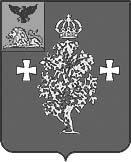 Администрация Борисовского районаУправление образования администрации Борисовского районаМУНИЦИПАЛЬНОЕ БЮДЖЕТНОЕ  ДОШКОЛЬНОЕ ОБРАЗОВАТЕЛЬНОЕ УЧРЕЖДЕНИЕ «БОРИСОВСКИЙ ДЕТСКИЙ САД «ЯГОДКА»309040,Белгородская обл., Борисовский район, п. Борисовка, ул.Мира,1т.8(47246)5-40-49 E-mail: yagodka_dou@mail.ru Приказп. Борисовка06.11.2020 г. 									№ 26О зачислении	На основании договора между Муниципальным бюджетным дошкольным образовательным учреждением  «Борисовский детский сад «Ягодка» и родителями  (законными представителями)  приказываю: 1.Зачислить:2.Делопроизводителю заключить договор о взаимоотношениях, оформить пакет документов для зачисления воспитанника в дошкольную образовательную организацию.3. Контроль за исполнением приказа оставляю за собой.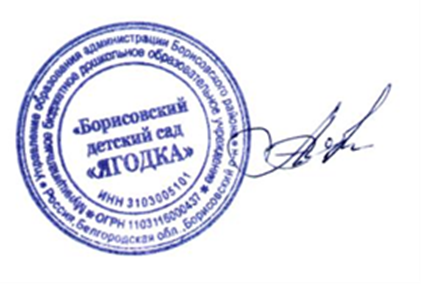 Заведующий  МБДОУ «Борисовскийдетский сад «Ягодка» 						  Андриевская И.В.Администрация Борисовского районаУправление образования администрации Борисовского районаМУНИЦИПАЛЬНОЕ БЮДЖЕТНОЕ  ДОШКОЛЬНОЕ ОБРАЗОВАТЕЛЬНОЕ УЧРЕЖДЕНИЕ «БОРИСОВСКИЙ ДЕТСКИЙ САД «ЯГОДКА»309040,Белгородская обл., Борисовский район, п. Борисовка, ул.Мира,1т.8(47246)5-40-49 E-mail: yagodka_dou@mail.ru Приказп. Борисовка09.11.2020 г. 									№ 27О зачислении	На основании договора между Муниципальным бюджетным дошкольным образовательным учреждением  «Борисовский детский сад «Ягодка» и родителями  (законными представителями)  приказываю: 1.Зачислить:2.Делопроизводителю заключить договор о взаимоотношениях, оформить пакет документов для зачисления воспитанника в дошкольную образовательную организацию.3. Контроль за исполнением приказа оставляю за собой.Заведующий  МБДОУ «Борисовскийдетский сад «Ягодка» 						  Андриевская И.В.Администрация Борисовского районаУправление образования администрации Борисовского районаМУНИЦИПАЛЬНОЕ БЮДЖЕТНОЕ  ДОШКОЛЬНОЕ ОБРАЗОВАТЕЛЬНОЕ УЧРЕЖДЕНИЕ «БОРИСОВСКИЙ ДЕТСКИЙ САД «ЯГОДКА»309040,Белгородская обл., Борисовский район, п. Борисовка, ул.Мира,1т.8(47246)5-40-49 E-mail: yagodka_dou@mail.ru Приказп. Борисовка16.11.2020 г. 									№ 28О зачислении	На основании договора между Муниципальным бюджетным дошкольным образовательным учреждением  «Борисовский детский сад «Ягодка» и родителями  (законными представителями) приказываю: 1.Зачислить:2.Делопроизводителю заключить договор о взаимоотношениях, оформить пакет документов для зачисления воспитанника в дошкольную образовательную организацию.3. Контроль за исполнением приказа оставляю за собой.Заведующий  МБДОУ «Борисовскийдетский сад «Ягодка» 						  Андриевская И.В.Администрация Борисовского районаУправление образования администрации Борисовского районаМУНИЦИПАЛЬНОЕ БЮДЖЕТНОЕ  ДОШКОЛЬНОЕ ОБРАЗОВАТЕЛЬНОЕ УЧРЕЖДЕНИЕ «БОРИСОВСКИЙ ДЕТСКИЙ САД «ЯГОДКА»309040,Белгородская обл., Борисовский район, п. Борисовка, ул.Мира,1т.8(47246)5-40-49 E-mail: yagodka_dou@mail.ru Приказп. Борисовка19.11.2020 г. 									№ 29О зачислении	На основании договора между Муниципальным бюджетным дошкольным образовательным учреждением  «Борисовский детский сад «Ягодка» и родителями  (законными представителями)  приказываю: 1.Зачислить:2.Делопроизводителю заключить договор о взаимоотношениях, оформить пакет документов для зачисления воспитанника в дошкольную образовательную организацию.3. Контроль за исполнением приказа оставляю за собой.Заведующий  МБДОУ «Борисовскийдетский сад «Ягодка» 						  Андриевская И.В.Администрация Борисовского районаУправление образования администрации Борисовского районаМУНИЦИПАЛЬНОЕ БЮДЖЕТНОЕ  ДОШКОЛЬНОЕ ОБРАЗОВАТЕЛЬНОЕ УЧРЕЖДЕНИЕ «БОРИСОВСКИЙ ДЕТСКИЙ САД «ЯГОДКА»309040,Белгородская обл., Борисовский район, п. Борисовка, ул.Мира,1т.8(47246)5-40-49 E-mail: yagodka_dou@mail.ru Приказп. Борисовка24.11.2020 г. 									№ 30О зачислении	На основании договора между Муниципальным бюджетным дошкольным образовательным учреждением  «Борисовский детский сад «Ягодка» и родителями  (законными представителями)  приказываю: 1.Зачислить:2.Делопроизводителю заключить договор о взаимоотношениях, оформить пакет документов для зачисления воспитанников в дошкольную образовательную организацию.3. Контроль за исполнением приказа оставляю за собой.Заведующий  МБДОУ «Борисовскийдетский сад «Ягодка» 						 Андриевская И.В.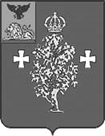 Администрация Борисовского районаУправление образования администрации Борисовского районаМУНИЦИПАЛЬНОЕ БЮДЖЕТНОЕ  ДОШКОЛЬНОЕ ОБРАЗОВАТЕЛЬНОЕ УЧРЕЖДЕНИЕ «БОРИСОВСКИЙ ДЕТСКИЙ САД «ЯГОДКА»309040,Белгородская обл., Борисовский район, п. Борисовка, ул.Мира,1т.8(47246)5-40-49 E-mail: yagodka_dou@mail.ruПриказп. Борисовкаот 27.11.2020 г. 									№ 31Об отчисленииНа основании договора о взаимоотношениях между МБДОУ и родителем (законным представителям) и поданного заявления приказываю:1.Отчислить  Б. Софью Алексеевну 22.04. 2017 года рождения из младшей  группы «А»  с 27.11.2020 г. в связи с переводом в Муниципальное бюджетное дошкольное образовательное учреждение "Центр развития ребёнка - детский сад "Сказка"2. Делопроизводителю выдать личную медицинскую карту родителю.3. Контроль за исполнением приказа оставляю за собой.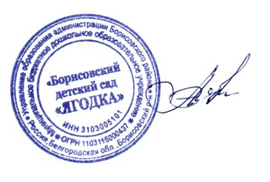 Заведующий  МБДОУ «Борисовскийдетский сад «Ягодка» 						   Андриевская И. В.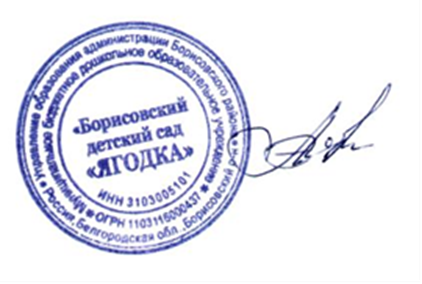 №ФИО воспитанникаДата рождениягруппаДата зачисления1.С. Амина Хуршидбековна27.08.2016Вторая младшая 06.11.2020№ФИО воспитанникаДата рождениягруппаДата зачисления1.Б. Василиса Сергеевна22.07.2016Первая младшая «Б» 09.11.2020№ФИО воспитанникаДата рождениягруппаДата зачисления1.Ц.  Дмитрий Павлович17.09.2018Первая  младшая «Б» 16.11.20202.Л. Александр Витальевич18.08.2019Первая  младшая «Б»16.11.2020№ФИО воспитанникаДата рождениягруппаДата зачисления1.С.  Денис Тимофеевич04.08.2018Вторая младшая 19.11.2020№ФИО воспитанникаДата рождениягруппаДата зачисления1.Х. Омар Юнусжонович08.05.2018Первая младшая «А»24.11.20202.П. Алина Константиновна31.03.2018Первая младшая «А»24.11.20203.Ч. Егор Алексеевич01.03.2018Первая младшая «А»24.11.20204.П. Савелий Дмитриевич26.01.2018Первая младшая «А»24.11.20205.С. Назар Владиславович16.11.2018Первая младшая «Б»24.11.20206.К. Елизавета Андреевна27.09.2018Первая младшая «Б»24.11.20207.К. Марк Стасович20.10.2018Первая младшая «Б»24.11.20208.Н. Анна Сергеевна16.09.2018Первая младшая «Б»24.11.20209.Б.  Валентин Артурович06.02.2018Первая младшая «Б»24.11.202010.Т. Даниил Константинович17.01.2019Первая младшая «Б»24.11.202011.Т. Дарья Константиновна17.01.2019Первая младшая «Б»24.11.202012.Р. Айлин Асимовна25.07.2018Первая младшая «Б»24.11.202013.К. София Александровна24.07.2018Первая младшая «Б»24.11.202014.Е. Тимофей Романович30.07.2018Первая младшая «Б»24.11.2020